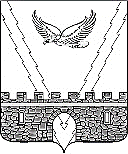 АДМИНИСТРАЦИЯ АПШЕРОНСКОГО ГОРОДСКОГО ПОСЕЛЕНИЯ АПШЕРОНСКОГО РАЙОНАПОСТАНОВЛЕНИЕот__26.02.2021_________								 №__164____г.АпшеронскО предоставлении разрешения на условноразрешенный вид использования земельного участка с кадастровым номером 23:02:0411010:4, расположенного в городе Апшеронске по улице Краснознаменной, 26В администрацию Апшеронского городского поселения Апшеронского района обратилась Шемет Ольга Владимировна с заявлением о предоставлении разрешения на условно разрешенный вид использования земельного участка с кадастровым номером 23:02:0411010:4 общей площадью 1160 квадратных метров с видом разрешенного использования «индивидуальное жилищное строительство». Земельный участок  расположен в зоне 1-2  жилой застройки  (Ж-1) на землях населенных пунктов в городе Апшеронске по улице Краснознаменной, 26.В соответствии со статьей 39 Градостроительного кодекса Российской Федерации, Правилами землепользования и застройки Апшеронского городского поселения Апшеронского района, утвержденными решением Совета Апшеронского городского поселения Апшеронского района от 21 декабря 2012 года № 216 (в редакции решения от 12 ноября 2020 года № 64), протоколом проведения публичных слушаний по вопросу предоставления разрешения на условно разрешенный вид использования земельного участка, расположенного в городе Апшеронске, по улице Краснознаменной, 26, от 09 февраля 2021 года   № 4 и заключением о результатах публичных слушаний от 24 февраля 2021 года, руководствуясь статьей 32 устава Апшеронского городского поселения Апшеронского района,   п о с т а н о в л я ю:1. Предоставить разрешение на условно разрешенный вид использования земельного участка с кадастровым номером 23:02:0411010:4 общей площадью 1160 квадратных метров с видом разрешенного использования «индивидуальное жилищное строительство», расположенного по адресу: Краснодарский край, Апшеронский  район, город Апшеронск, улица Краснознаменная, 26,  на условно разрешенный вид использования земельного участка «малоэтажный многоквартирный жилой дом».2. Определить вид разрешенного использования земельного участка с кадастровым   номером  23:02:0411010:4   общей   площадью  1160  квадратных метров, расположенного по адресу: Краснодарский край, Апшеронский район, город Апшеронск, улица Краснознаменная, 26  –  малоэтажный многоквартирный жилой дом.3. Отделу организационно - кадровой работы администрации Апшеронского   городского  поселения   Апшеронского  района  (Клепанева И.В)   официально обнародовать настоящее постановление и разместить его на сайте Апшеронского городского поселения Апшеронского района.                                                       4. Шемет Ольге Владимировне в трехмесячный срок после принятия настоящего постановления обеспечить внесение изменений в правовую документацию.                                                         5. Контроль за выполнением настоящего постановления возложить на заместителя главы Апшеронского городского поселения Апшеронского района Покусаеву Н.И..6. Постановление вступает в силу после его официального обнародования.Глава Апшеронского городскогопоселения Апшеронского района                                                        С.Н. Иващенко